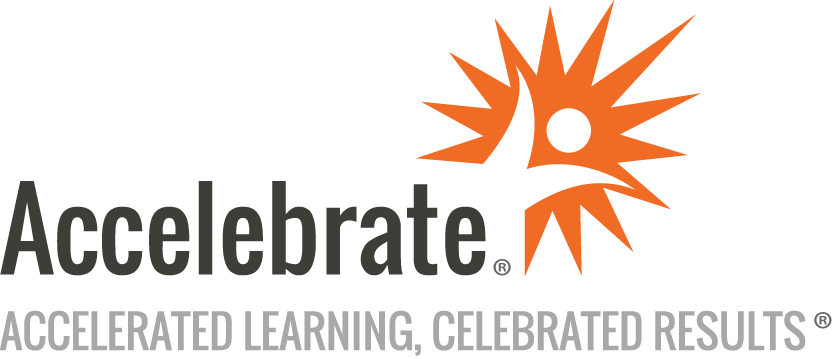 Microsoft Power Automate RPA Developer (PL-500)Course Number: MOC-PL-500
Duration: 4 daysOverviewThis Microsoft Official Course PL-500, Power Automate RPA Developer training, teaches attendees how to automate time-consuming and repetitive tasks with Microsoft Power Automate. This course prepares students for the PL-500 exam, for which every attendee receives a voucher.PrerequisitesExperience with JSON, cloud flows and Azure services, integrating solutions with REST and SOAP services, and analyzing data with MicrosoftKnowledge of Excel VBScript, Visual Basic for Applications (VBA), HTML, JavaScript, one or more programming languagesExperience with the Microsoft Power Platform suite of tools (AI Builder, Power Apps, Dataverse, and Power Virtual Agents)MaterialsAll Power Automate training students receive Microsoft official courseware.Software Needed on Each Student PCAttendees will not need to install any software on their computer for this class. The class will be conducted in a remote environment that Accelebrate will provide; students will only need a local computer with a web browser and a stable Internet connection. Any recent version of Microsoft Edge, Mozilla Firefox, or Google Chrome will be fine.ObjectivesReview solution requirementsCreate process documentationDesign, develop, troubleshoot, and evaluate solutionsWork with business stakeholders to improve and automate business workflowsCollaborate with administrators to deploy solutions to production environmentsSupport RPA solutionsOutlineTake your first steps with Power Automate for desktopPower Automate for desktop development essentialsBuild your first Power Automate for desktop flowDefine input and output parameters in Power AutomateIntegrate desktop flows with Outlook connector in Power Automate for desktopConnect a cloud flow to desktop flows in Power Automate for desktopUse AI Builder to process invoice forms in Power AutomateUse the Teams connector in Power AutomateRun a Power Automate for desktop flow in unattended modeOptimize your business process with process advisorHandle variables in Power Automate for desktopAutomate repetitive tasks using loops in Power Automate for desktopAdjust process behavior using conditional actions with Power Automate for desktopConfigure flow control in Power Automate for desktopGenerate Power Automate for desktop flows by recordingConfigure exception and error handling in Power Automate for desktopControl file and folder handling in Power Automate for desktopWeb automation in Power Automate for desktopUse Power Automate for desktop to interact with windows andExcel automation in Power Automate for desktopAutomating email handling in Power Automate for desktopAutomate system, workstation, and services actions in Power Automate forCommunicate using message boxes in Power Automate for desktop flowsText manipulation in Power Automate for desktopSimulate mouse and keyboard actions by using Power Automate for desktopCombine Power Automate desktop and cloud flowsDatabase handling in Power Automate for desktopActive Directory handling in Power Automate for desktopScripting in Power Automate for desktopOCR technologies in Power Automate for desktopGet started with custom connectors in Power AutomateConfigure custom connectors with authenticated APIs in Power AutomateIntroduction to Microsoft Power Platform security and governance